                         NENE HATUN ANAOKULU MÜDÜRLÜĞÜ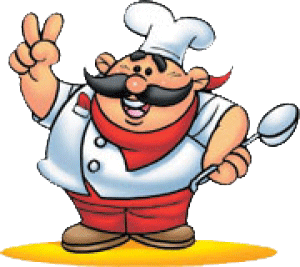 2021-2022 YILI MAYIS AYI YEMEK LİSTESİArzu SÖNMEZ DENİZ                                                                                         Mikail ÇELİK                                                                                                Müdür Yardımcısı                                                                                                   Okul MüdürüTARİHGÜNKAHVALTIÖĞLE YEMEĞİ02/05/2022PazartesiRAMAZAN BAYRAMI TATİLİRAMAZAN BAYRAMI TATİLİ03/05/2022SalıRAMAZAN BAYRAMI TATİLİRAMAZAN BAYRAMI TATİLİ04/05/2022ÇarşambaRAMAZAN BAYRAMI TATİLİRAMAZAN BAYRAMI TATİLİ05/05/2022PerşembeSimit,Peynir,Zeytin,Bitki ÇayıPatatesli Çiğköfte,Salata ,Ayran06/05/2022CumaFırında Patates,Peynir,Ekmek,B.ÇayıNohut Sulusu,Pirinç Pilavı09/05/2022PazartesiTahin pekmezli Ekmek,Peynir,SütSoslu Makarna,Yoğurt10/05/2022SalıKaşarlı Tost,Zeytin,Bitki ÇayıEtli Salçalı Pilav,Cacık 11/05/2022ÇarşambaHaşlanmış Yumurta,Peynir.Zeytin,B.Çayı,EkmekLahmacun,Yeşillik,Ayran12/05/2022PerşembeYağlı ekmek,Peynir,Domates,Salatalık,Zeytin, B. ÇayıKuru Fasulye,Bulgur Pilavı,Turşu13/05/2022CumaKakaolu Kek,SütYoğurtlu Çorba,Patates Salatası16/05/2022PazartesiÇikolatalı Ekmek,Peynir,Zeytin,SütKısır,Ayran,Meyve17/05/2022SalıPuf Böreği,Zeytin,B. ÇayıPatates Oturtma,Bulgur Pilavı,Ayran18/05/2022ÇarşambaOmlet,Domates,Peynir,B. Çayı,EkmekSebzeli Hıtap,Mercimek Çorba19/05/2022Perşembe19 MAYIS RESMİ TATİL19 MAYIS RESMİ TATİL20/05/2022CumaFırında Patates,Peynir.Zeytin,B. Çayı,EkmekKıymalı Makarna,Yoğurt23/05/2022PazartesiSimit,Peynir,Zeytin,B. çayıMercimekli Köfte,Salata,Puding24/05/2022SalıHaşlanmış Yumurta,Peynir,Zeytin,B. Çayı,EkmekTavuklu Pilav,Salata,Meyve25/05/2022ÇarşambaTalaş Böreği,Zeytin,Domates,Salatalıkk,B. ÇayıLahmacun,Yeşillik,Yogurtlu Çorba26/05/2022PerşembeTereyağlı Ballı ekmek,Peynir,SütTava,Pirinç Pilavı ,Ayran27/05/2022CumaKarışık Tost,Zeytin ,Bitki ÇayıYoğurtlu Makarna,Patates Salatası